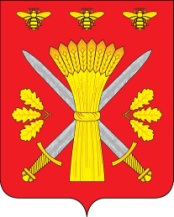 РОССИЙСКАЯ ФЕДЕРАЦИЯОРЛОВСКАЯ ОБЛАСТЬТРОСНЯНСКИЙ РАЙОННЫЙ СОВЕТ НАРОДНЫХ ДЕПУТАТОВРЕШЕНИЕот 18 августа 2014 г.                                                                                       № 303 с. Тросна                                                                                                                                              Принято на 27 заседании Троснянского районного Совета народных депутатов четвертого созыва             В соответствии с постановлением  Правительства Российской Федерации от 15 июля 2013 года №598 «О федеральной целевой программе «Устойчивое развитие сельских территорий на 2014-2017 годы и на период до 2020года», постановления Правительства Орловской области от 4 декабря 2013 года  №411 «Об утверждении государственной программы Орловской области «Устойчивое развитие сельских территорий Орловской области на 2014-2017 годы и на период до 2020 года», постановления  Правительства Орловской области  от 24 июня 2014 года №165 «Об утверждении  распределения субсидий из областного бюджета бюджетам муниципальных образований Орловской области и уровней финансирования бюджетов муниципальных образований Орловской области на улучшение жилищных условий  граждан Российской Федерации, проживающих в сельской местности, в том числе молодых семей и молодых специалистов, из средств федерального бюджета, областного и местных бюджетов на 2014 год»,  решением Троснянского районного Совета народных депутатов от 18 декабря 2012 года №175 «О бюджете муниципального района на 2014 год и на плановый период 2014-2015 годов» Троснянский районный Совет народных депутатов РЕШИЛ:           1. Определить размер социальных выплат из бюджета Троснянского района  для участников мероприятий по улучшению жилищных условий граждан, проживающих в сельской местности, в том числе молодым семьям и молодым специалистам, на 2014 год в размере:           - гражданам – 11,3 % от расчетной стоимости строительства (приобретения) жилья;           - молодым семьям и молодым специалистам  -  10,7 % от расчетной стоимости строительства (приобретение) жилья.            2. Настоящее решение вступает в силу с момента его опубликования в районной газете «Сельские Зори».           3. Контроль за исполнением настоящего решения возложить на комитет по финансам и налоговой политике районного Совета народных депутатов.Председатель районного Совета                                                 Глава районанародных депутатов                                В. И. Миронов                                              В. И. Миронов    Автор:  заместитель начальника  отдела строительства, архитектуры и ЖКХ                                          Г. М. МедынцеваОб определении размера социальных выплат для участников мероприятий по улучшению жилищных условий граждан, проживающих в сельской местности, в том числе молодым семьям и молодым специалистам